						  	       werner-baumgartner@radrennclubbasel.ch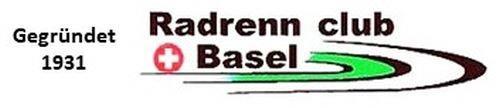 									     Postcheck-Konto 40-16795-5Präsident: Werner Baumgartner, Hafenrainstrasse 71, 4104 Oberwil, Tel. 061 701 37 94